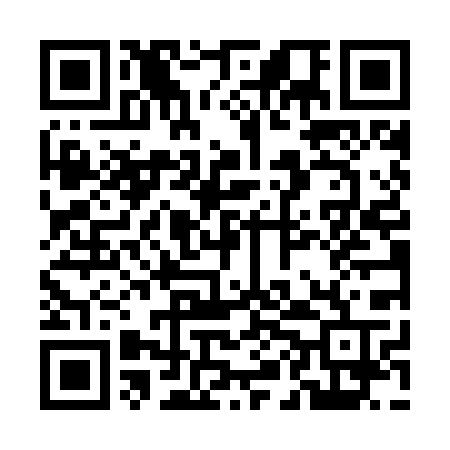 Prayer times for Charparbati, BangladeshWed 1 May 2024 - Fri 31 May 2024High Latitude Method: NonePrayer Calculation Method: University of Islamic SciencesAsar Calculation Method: ShafiPrayer times provided by https://www.salahtimes.comDateDayFajrSunriseDhuhrAsrMaghribIsha1Wed4:025:2211:523:166:227:422Thu4:015:2111:523:166:237:433Fri4:005:2011:523:156:237:434Sat3:595:2011:513:156:237:445Sun3:585:1911:513:156:247:456Mon3:585:1911:513:146:247:457Tue3:575:1811:513:146:257:468Wed3:565:1711:513:146:257:479Thu3:555:1711:513:146:267:4710Fri3:555:1611:513:136:267:4811Sat3:545:1611:513:136:277:4912Sun3:535:1511:513:136:277:4913Mon3:525:1511:513:136:287:5014Tue3:525:1411:513:126:287:5115Wed3:515:1411:513:126:287:5116Thu3:515:1311:513:126:297:5217Fri3:505:1311:513:126:297:5318Sat3:495:1311:513:126:307:5319Sun3:495:1211:513:116:307:5420Mon3:485:1211:513:116:317:5421Tue3:485:1211:513:116:317:5522Wed3:475:1111:513:116:327:5623Thu3:475:1111:513:116:327:5624Fri3:465:1111:523:116:337:5725Sat3:465:1011:523:106:337:5826Sun3:465:1011:523:106:347:5827Mon3:455:1011:523:106:347:5928Tue3:455:1011:523:106:347:5929Wed3:445:1011:523:106:358:0030Thu3:445:0911:523:106:358:0131Fri3:445:0911:523:106:368:01